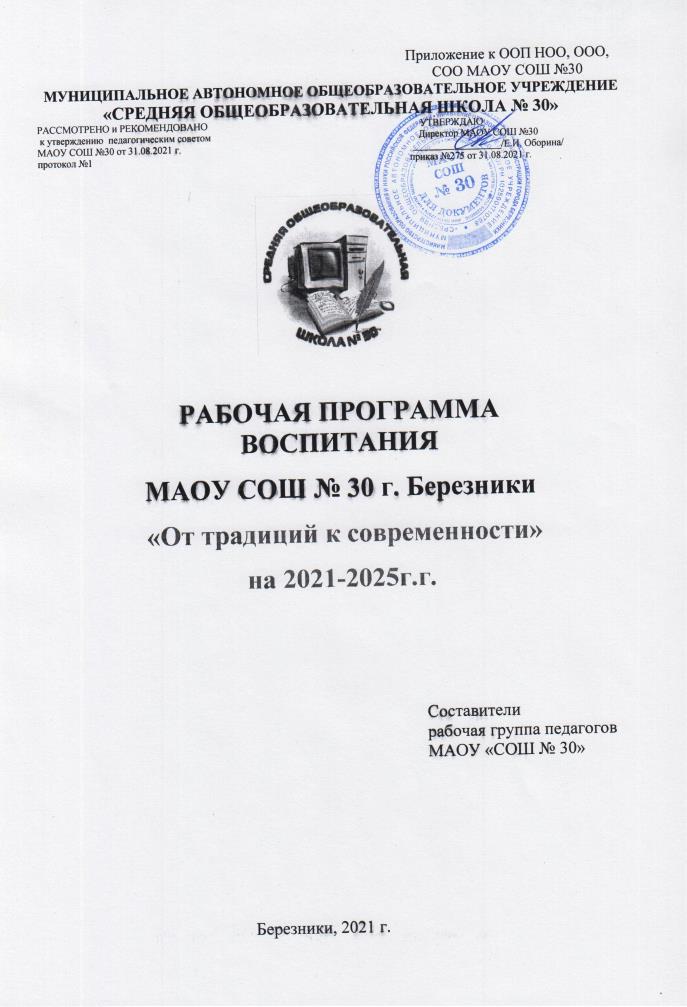 ОСОБЕННОСТИ ОРГАНИЗУЕМОГО В ШКОЛЕ ВОСПИТАТЕЛЬНОГО ПРОЦЕССА                                                                 В начале жизни школу помню я:                                                                 Там нас, детей беспечных, было много;                                                                Неровная и резвая семья…                                                                                                                                    А.С. ПушкинМАОУ СОШ № 30 г. Березники открыта в 1969 году. Она ежегодно входит в рейтинг лучших школ Пермского края и России по результатам ВПР, ОГЭ, ЕГЭ. Школа активно реализует программу развития «Школа реальных возможностей»,  целью которой является обеспечение непрерывного развития школы при сохранении практической направленности образовательной деятельности, отвечающей потребностям  личности и государства, позволяющей более полно учитывать интересы, склонности и возможности обучающихся  для  их успешной социализации через использование информационной среды.Школа расположена в спальном районе города. Контингент обучающихся МАОУ СОШ № 30 составляют семьи разных социальных уровней, с различным уровнем достатка. В районе школы расположены дома гостиничного типа, жителями которых зачастую являются люди с низким социальным и материальным уровнем, что сказывается на контингенте учащихся, а именно росте числа учащихся группы риска. «Неровная» семья обязывает  развивать, выбирать, совершенствовать воспитательную деятельность школы.Для организации и проведения профилактических мероприятий выстроено сотрудничество с Отделом МВД России по Березниковскому городскому округу, МАУ ЦСОиРО, КДН и ЗП администрации г. Березники, ГБУЗ ПК "Краевая больница им. академика Е.А Вагнера".Расположение Школы позволяет использовать возможности городских культурных и спортивных учреждений, находящихся в шаговой доступности:  дворец спорта «Темп», детская музыкальная школа №1 имени П.И. Чайковского, кинотеатр «Мелодия», МАУК «ЦБС» Центральная городская библиотека имени Н.Островского. В основе воспитательной программы школы лежит активная и полезная занятость учащихся, которая проявляется через различные направления, как-то: спортивная, волонтёрская, художественно-эстетическая, проектная и другая. Школа даёт возможность учащимся самим сделать выбор и попробовать себя в различных направлениях.Процесс воспитания в школе основывается на следующих принципах взаимодействия педагогов и школьников:неукоснительное соблюдение законности и прав семьи и ребенка, соблюдения конфиденциальности информации о ребенке и семье, приоритета безопасности ребенка при нахождении в образовательной организации, а также в поездках, походах и путешествиях;ориентира на создание в школе психологически комфортной среды для каждого ребенка и взрослого, без которой невозможно конструктивное взаимодействие школьников и педагогов;организации основных совместных дел школьников и педагогов как предмета совместной заботы и взрослых, и детей;системность, целесообразность и нешаблонность воспитания как условия его эффективности.Основными традициями воспитания в образовательной организации являются следующие:- стержнем годового цикла воспитательной работы школы являются ключевые общешкольные дела, через которые осуществляется интеграция воспитательных усилий педагога;- важной чертой каждого ключевого дела и большинства используемых для воспитания других совместных дел педагогов и школьников является коллективная разработка, коллективное планирование, коллективное проведение и коллективный анализ их результатов;- в  школе создаются такие условия, при которых по мере взросления ребёнка увеличивается и его роль в совместных делах (от пассивного наблюдателя до организатора);- в проведении общешкольных дел присутствует соревновательность между классами (ведётся рейтинг классов), поощряется конструктивное межклассное и межвозрастное взаимодействие школьников, а также их социальная активность;- преемственность всех уровней образования;- ориентация на формирование детских коллективов в рамках школьных классов, кружков, секций и иных детских объединений, на установление в них доброжелательных и товарищеских взаимоотношений;- ключевой фигурой воспитания в школе является классный руководитель, реализующий по отношению к детям защитную, личностно развивающую, организационную, посредническую (в разрешении конфликтов) функции.ЦЕЛЬ И ЗАДАЧИ ВОСПИТАНИЯВ соответствии с «Концепцией духовно-нравственного воспитания российских школьников», современный национальный идеал личности, воспитанной в новой российской общеобразовательной школе, – это высоконравственный, творческий, компетентный гражданин России, принимающий судьбу Отечества как свою личную, осознающей ответственность за настоящее и будущее своей страны, укорененный в духовных и культурных традициях российского народа.Исходя из этого воспитательного идеала, а также основываясь на базовых для нашего общества ценностях (таких как семья, труд, отечество, природа, мир, знания, культура, здоровье, человек) формулируется общая цель воспитания в Школе № 30 – личностное развитие школьников, проявляющееся:в усвоении ими знаний основных норм, которые общество выработало на основе этих ценностей (то есть, в усвоении ими социально значимых знаний);в развитии их позитивных отношений к этим общественным ценностям (то есть в развитии их социально значимых отношений);в приобретении ими соответствующего этим ценностям опыта поведения, опыта применения сформированных знаний и отношений на практике (то есть в приобретении ими опыта осуществления социально значимых дел).Данная цель ориентирует педагогов не на обеспечение соответствия личности ребенка единому стандарту, а на обеспечение позитивной динамики развития его личности.Конкретизация общей цели воспитания применительна к возрастным особенностям школьников позволяет выделить в ней следующие целевые приоритеты, соответствующие трем уровням общего образования:В воспитании детей младшего школьного возраста (уровень начального общего образования) таким целевым приоритетом является создание благоприятных условий для усвоения школьниками социально значимых знаний – знаний основных норм и традиций того общества, в котором они живут.Выделение данного приоритета связано с особенностями детей младшего школьного возраста: с их потребностью самоутвердиться в своем новом социальном статусе - статусе школьника, то есть научиться соответствовать предъявляемым к носителям данного статуса нормам и принятым традициям поведения. Такого рода нормы и традиции задаются в школе педагогами и воспринимаются детьми именно как нормы и традиции поведения школьника. Знание их станет базой для развития социально значимых отношений школьников и накопления ими опыта осуществления социально значимых дел и в дальнейшем, в подростковом и юношеском возрасте. К наиболее важным из них относятся следующие:быть любящим, послушным и отзывчивым сыном (дочерью), братом (сестрой), внуком (внучкой); уважать старших и заботиться о младших членах семьи; выполнять посильную для ребёнка домашнюю работу, помогая старшим;быть трудолюбивым, следуя принципу «делу — время, потехе — час» как в учебных занятиях, так и в домашних делах;знать и любить свою Родину – свой родной дом, двор, улицу, город, село, свою страну;беречь и охранять природу (ухаживать за комнатными растениями в классе или дома, заботиться о своих домашних питомцах и, по возможности, о бездомных животных в своем дворе; подкармливать птиц в морозные зимы; не засорять бытовым мусором улицы, леса, водоёмы);проявлять миролюбие – не затевать конфликтов и стремиться решать спорные вопросы, не прибегая к силе; стремиться узнавать что-то новое, проявлять любознательность, ценить знания;быть вежливым и опрятным, скромным и приветливым;соблюдать правила личной гигиены, режим дня, вести здоровый образ жизни;уметь сопереживать, проявлять сострадание к попавшим в беду; стремиться устанавливать хорошие отношения с другими людьми; уметь прощать обиды, защищать слабых, по мере возможности помогать нуждающимся в этом людям; уважительно относиться к людям иной национальной или религиозной принадлежности, иного имущественного положения, людям с ограниченными возможностями здоровья;быть уверенным в себе, открытым и общительным, не стесняться быть в чём- то непохожим на других ребят; уметь ставить перед собой цели и проявлять инициативу, отстаивать своё мнение и действовать самостоятельно, без помощи старших.Знание младшим школьником данных социальных норм и традиций, понимание важности следования им имеет особое значение для ребенка этого  возраста, поскольку облегчает его вхождение в широкий социальный мир, в открывающуюся ему систему общественных отношений.В воспитании детей подросткового возраста (уровень основного общего образования) таким приоритетом является создание благоприятных условий для развития социально значимых отношений школьников, и, прежде всего, ценностных отношений:к семье как главной опоре в жизни человека и источнику его счастья;к труду как основному способу достижения жизненного благополучия человека, залогу его успешного профессионального самоопределения и ощущения уверенности в завтрашнем дне;к своему отечеству, своей малой и большой Родине как месту, в котором человек вырос и познал первые радости и неудачи, которая завещана ему предками и которую нужно оберегать;к природе как источнику жизни на Земле, основе самого ее существования, нуждающейся в защите и постоянном внимании со стороны человека;к миру как главному принципу человеческого общежития, условию крепкой дружбы, налаживания отношений с коллегами по работе в будущем и создания благоприятного микроклимата в своей собственной семье;к знаниям как интеллектуальному ресурсу, обеспечивающему будущее человека, как результату кропотливого, но увлекательного учебного труда;к культуре как духовному богатству общества и важному условию ощущения человеком полноты проживаемой жизни, которое дают ему чтение, музыка, искусство, театр, творческое самовыражение;к здоровью как залогу долгой и активной жизни человека, его хорошего настроения и оптимистичного взгляда на мир;к окружающим людям как безусловной и абсолютной ценности, как равноправным социальным партнерам, с которыми необходимо выстраивать доброжелательные и взаимоподдерживающие отношения, дающие человеку радость общения и позволяющие избегать чувства одиночества;к самим себе как хозяевам своей судьбы, самоопределяющимся и самореализующимся личностям, отвечающим за свое собственное будущее.Данный ценностный аспект человеческой жизни чрезвычайно важен для личностного развития школьника, так как именно ценности во многом определяют его жизненные цели, его поступки, его повседневную жизнь. Выделение данного приоритета в воспитании школьников, обучающихся на ступени основного общего образования, связано с особенностями детей подросткового возраста: с их стремлением утвердить себя как личность в системе отношений, свойственных взрослому миру. В этом возрасте особую значимость для детей приобретает становление их собственной жизненной позиции, собственных ценностных ориентаций. Подростковый возраст – наиболее удачный возраст для развития социально значимых отношений школьников.В воспитании детей юношеского возраста (уровень среднего общего образования) таким приоритетом является создание благоприятных условий для приобретения школьниками опыта осуществления социально значимых дел.Выделение данного приоритета связано с особенностями школьников юношеского возраста: с их потребностью в жизненном самоопределении, в выборе дальнейшего жизненного пути, который открывается перед ними на пороге самостоятельной взрослой жизни. Сделать правильный выбор старшеклассникам поможет имеющийся у них реальный практический опыт, который они могут приобрести в том числе и в школе. Важно, чтобы этот опыт оказался социально значимым, так как именно он поможет гармоничному вхождению школьников во взрослую жизнь окружающего их общества. Это:опыт дел, направленных на заботу о своей семье, родных и близких;опыт участия в профессиональных пробах и практиках;опыт природоохранных дел;опыт разрешения возникающих конфликтных ситуаций в социуме;опыт самостоятельного приобретения новых знаний, проведения учебных исследований, опыт проектной деятельности;опыт ведения здорового образа жизни и заботы о здоровье других людей;опыт	самопознания	и	самоанализа,	опыт	социально приемлемого самовыражения и самореализации.Добросовестная работа педагогов, направленная на достижение поставленной цели, позволит ребенку получить необходимые социальные навыки, которые помогут ему лучше ориентироваться в сложном мире человеческих взаимоотношений, эффективнее налаживать коммуникацию с окружающими, увереннее себя чувствовать во взаимодействии с ними, продуктивнее сотрудничать с людьми разных возрастов и разного социального положения, смелее искать и находить выходы из трудных жизненных ситуаций, осмысленнее выбирать свой жизненный путь в сложных поисках счастья для себя и окружающих его людей.Достижению поставленной цели воспитания школьников будет способствовать решение следующих основных задач:использовать в воспитании детей возможности школьного урока, поддерживать использование на уроках интерактивных форм занятий с учащимися;реализовывать потенциал классного руководства в воспитании школьников, поддерживать активное участие классных сообществ в жизни школы;организовать работу с семьями школьников, их родителями (законными представителями), направленную на совместное решение проблем личностного развития детей.реализуя воспитательные возможности внеурочной деятельности и дополнительного образования, вовлекать школьников в кружки, секции, клубы, студии и иные объединения, работающие по программам внеурочной как в школе, так и за ее пределами;инициировать и поддерживать ученическое самоуправление как на уровне классных сообществ, на уровне школы, так и на уровне города и края;организовывать профориентационную работу со школьниками на всех уровнях образования;реализовывать воспитательные возможности общешкольных  ключевых дел, поддерживать традиции их коллективного планирования, организации, проведения и анализа в школьном сообществе;развивать предметно-эстетическую среду школы и реализовывать её воспитательные возможности;поддерживать деятельность детских общественных объединений и организаций;организовывать работу школьных электронных медиа, реализовывать их воспитательный потенциал;развивать нравственные ценности учащихся через встречи, общение с интересными людьми.Планомерная реализация поставленных задач позволит организовать в школе № 30 интересную и событийно насыщенную жизнь детей и педагогов, что станет эффективным способом профилактики антисоциального поведения школьников и деструктивного поведения школьников.ВИДЫ, ФОРМЫ И СОДЕРЖАНИЕ ДЕЯТЕЛЬНОСТИПрактическая реализация цели и задач воспитания осуществляется в рамках следующих направлений воспитательной работы школы. Каждое из них представлено в соответствующем модуле.Инвариативные модули3.1Модуль «Школьный урок»В соответствии с ФГОС НОО, ФГОС ООО, ФГОС СОО педагоги МАОУ «Школа №30» не просто передают знания, а работают над ростом личностных результатов каждого обучающегося,  максимально преодолевают барьер между обучением и воспитанием, реализуют воспитательный потенциал урока, целевые приоритеты, связанные с возрастными особенностями и ведущей деятельностью обучающихся на всех уровнях образования. Системно-деятельностный подход, технологии развивающего обучения, критического мышления, проблемное обучение, проектная деятельность  и другие технологии, используемые в МАОУ «Школа №30», укрепляют единство учебно-воспитательного процесса. Все это в процессе организации учебной деятельности обеспечивает: установление взаимоотношений субъектов деятельности на уроке как отношений субъектов единой совместной деятельности, обеспечиваемой общими активными интеллектуальными усилиями; организацию на уроках активной деятельности учащихся, в том числе поисково-исследовательской, на разных уровнях познавательной самостоятельности (в этом и заключается важнейшее условие реализации воспитательного потенциала современного урока - активная познавательная деятельность детей);  использование воспитательных возможностей предметного содержания через подбор соответствующих текстов для чтения, задач для решения, проблемных ситуаций для обсуждения в классе.Таким образом, осуществляется переход от классно-урочной системы к личностно открытому образованию.Создание гибкой и открытой среды обучения и воспитания с использованием гаджетов, открытых образовательных ресурсов, систем управления, позволяющих создать условия для реализации ведущих принципов образования: «образование для всех», «образование через всю жизнь», образование «всегда и везде и в любое время».      Применение на уроке интерактивных форм работы учащихся: интеллектуальных игр, стимулирующих познавательную мотивацию школьников; дискуссий, которые дают учащимся возможность приобрести опыт ведения конструктивного диалога; групповой работы или работы в парах, которые учат школьников командной работе и взаимодействию с другими детьми.     С помощью освоения технологии смешанного обучения формирование у обучающихся навыков сотрудничества, коммуникации, социальной ответственности, способности критически мыслить, самостоятельно, оперативно и качественно решать проблемы, воспитывать ценностное отношение к миру.      Создание «Базового кабинета» как школьного центра оперативного совершенствования профессиональных компетенций педагогов для расширения форм сотрудничества с обучающимися путём применения на уроке интерактивных форм работы. Дальнейшее использование (в том числе в режиме дистанционного обучения) таких образовательных платформ, как «Российская электронная школа», «Московская электронная школа», «Яндекс-учебник», «Учи-ру», «ЭПОС – Школа» и др.Новые знания появляются благодаря совместным усилиям школьника и педагога. При этом важно, чтобы задаваемые учителем вопросы воспринимались не как контроль учителя за усвоением знаний ученика, а как диалог личности с личностью, чтобы задания хотелось выполнять, не отдавая этому времени часть жизни, а приобретая через них саму жизнь. Таким образом, в школе  функционирует в рамках городского образовательного пространства «Университет. Поколение NEXT». Учитель физики, начиная с 7 класса, организует в рамках факультативного курса исследовательскую деятельность ребят с использованием информационной среды своего кабинета.Инициирование и поддержка исследовательской, проектной деятельности школьников с использованием ИКТ в рамках реализации ими индивидуальных и групповых исследовательских проектов, что даёт возможность приобрести навык самостоятельного решения теоретической проблемы, навык генерирования и оформления собственных идей, навык уважительного отношения к чужим идеям, оформленным в работах других исследователей, навык публичного выступления перед аудиторией, аргументирования и отстаивания своей точки зрения (участие в конкурсах, выставках, соревнованиях,  научно-практических конференциях, форумах,  авторские публикации в изданиях выше школьного уровня,  авторские проекты, изобретения, получившие общественное одобрение,  успешное прохождение социальной и профессиональной практики);Реализация школьными педагогами воспитательного потенциала урока предполагает следующее:установление доверительных отношений между учителем и его учениками, способствующих позитивному восприятию учащимися требований и просьб учителя, привлечению их внимания к обсуждаемой на уроке информации, активизации их познавательной деятельности;побуждение школьников соблюдать на уроке общепринятые нормы поведения, правила общения со старшими (учителями) и сверстниками (школьниками), принципы учебной дисциплины и самоорганизации;привлечение внимания школьников к ценностному аспекту изучаемых на уроках явлений, организация их работы с получаемой на уроке социально значимой информацией – инициирование ее обсуждения, высказывания учащимися своего мнения по ее поводу, выработки своего к ней отношения;использование воспитательных возможностей содержания учебного предмета через демонстрацию детям примеров ответственного, гражданского поведения, проявления человеколюбия и добросердечности, через подбор соответствующих текстов для чтения, задач для решения, проблемных ситуаций для обсуждения в классе;применение на уроке интерактивных форм работы учащихся: интеллектуальных игр, стимулирующих познавательную мотивацию школьников;  дискуссий, которые дают учащимся возможность приобрести опыт ведения конструктивного диалога; групповой работы или работы в парах, которые учат школьников командной работе и взаимодействию с другими детьми;включение в урок игровых процедур, которые помогают поддержать мотивацию детей к получению знаний, налаживанию позитивных межличностных отношений в классе, помогают установлению доброжелательной атмосферы во время урока. Непрерывный поиск приемов и форм взаимодействия педагогов и обучающихся на учебном занятии позволяет приобретенным знаниям, отношениям и опыту перейти в социально значимые виды самостоятельной  деятельности.3.2 Модуль «Классное руководство»Основа данного модуля базируется на применении классными руководителями различных воспитательных технологий:- гуманно-личностная технология воспитания Ш.А. Амонашвили, нацеленная на  содействие становлению, развитию и воспитанию в ребенке благородного человека путем раскрытия его личностных качеств, а также его познавательных способностей;- технология коллективного творческого воспитания И.П.Иванова, предусматривающая такую организацию совместной деятельности взрослых и детей, при которой все участвуют в коллективном творчестве, планировании и анализе достигнутых (полученных) результатов;- технология гуманного коллективного воспитания В.А.Сухомлинского, где приоритетными воспитательными ценностями являются совесть, добро и справедливость. К тому же он рассматривал воспитание, как своеобразное "педагогическое ведение человека" по всей его жизни.В роли классного руководителя каждый педагог организует работу с классом; индивидуальную работу с учащимися вверенного ему класса; работу с учителями, преподающими в данном классе; работу с родителями учащихся или их законными представителями.Работа с классом:инициирование и поддержка участия класса в общешкольных ключевых делах, оказание необходимой помощи детям в их подготовке, проведении и анализе;проведение классных часов: тематических (посвящённых памятным и юбилейным датам, Дням воинской славы, событиям в классе городе, стране);  игровых (способствующих сплочению коллектива, снятию стресса, налаживанию доверительных отношений); проблемных (направленных на устранение каких-либо проблем, конфликтных ситуаций); организационных (связанных с подготовкой к каким-либо мероприятиям, событиям, делам);  здоровьесберегающих (позволяющих получить опыт безопасного поведения в социуме, ведения здорового образа жизни, заботы о себе и других людях). Классные часы проводятся согласно плану классного руководителя. Основаны они на принципах уважительного отношения к личности ребенка, поддержки активной позиции каждого ребенка в беседе, предоставления школьникам возможности обсуждения и принятия решений по обсуждаемой проблеме, создания благоприятной среды для общения. организация интересных и полезных для личностного развития ребенка совместных дел с учащимися вверенного ему класса (познавательной, трудовой, спортивно-оздоровительной, духовно-нравственной, творческой, профориентационной направленности), позволяющие с одной стороны, – вовлечь в них детей с самыми разными потребностями и тем самым дать им возможность самореализоваться в них, а с другой, – установить и упрочить доверительные отношения с учащимися класса, стать для них значимым взрослым, задающим образцы поведения в обществе:концерты с родителями и для родителей к различным датам и праздникам;участие родителей в школьных мероприятиях (соревнования «Папа, мама, я - спортивная семья», совместные акции по ПДД, экскурсии, семейные конкурсы, как-то: «Семейный союз», творческие конкурсы)организация и проведение родителями для детей и детьми для родителей мастер-классов по освоению различных творческих и прикладных навыков (профориентационные мероприятия);сплочение коллектива класса через: игры и тренинги на сплочение и командообразование; однодневные и многодневные походы и экскурсии, организуемые классными руководителями и родителями; празднования в классе дней рождения детей, включающие в себя подготовленные одноклассниками поздравления, сюрпризы, творческие подарки и розыгрыши;совместная со школьниками выработка законов класса, помогающих детям освоить нормы и правила общения, которым они должны следовать в школе.Каждый классный руководитель самостоятельно выбирает систему оценивания личных достижений ребят в классе (рейтинг активности, поощрение медалями…).Система самоуправления в классах определена школой (выбираются мэры классов, так как в школе существует государство и его президент, а у мэра свои помощники, которых он сам находит для себя).Индивидуальная работа с учащимися:совместное с учителями-предметниками и психологом изучение особенностей личностного развития учащихся класса через наблюдение за поведением каждого в различных ситуациях с помощью диагностик, мониторингов, бесед;помощь ребенку в решении важных для него жизненных проблем (налаживания взаимоотношений с одноклассниками или учителями, выбора профессии, вуза и дальнейшего трудоустройства, успеваемости и т.п.), когда каждая проблема трансформируется классным руководителем в задачу для школьника, которую они совместно стараются решить.индивидуальная работа со школьниками класса, направленная на личные достижения в учебной и внеурочной деятельности, раскрывающие его способности; совместный анализ успехов и неудач и дальнейшее планирование;коррекция поведения ребенка через частные беседы с ним, его родителями или законными представителями, с другими учащимися класса; через включение в проводимые школьным психологом тренинги общения; через предложение взять на себя ответственность за то или иное поручение в классе.индивидуальная работа с учениками, состоящими на различных видах учета (дети с ОВЗ, дети «группы риска», дети, оказавшиеся в трудной жизненной ситуации, дети-инвалиды и др.)Формы и виды работы: вовлечение детей во внеурочную, кружковую работу, наделение общественными поручениями в классе, делегирование отдельных поручений, контроль, индивидуальные беседы и консультации.Работа с учителями, преподающими в классе:регулярные консультации классного руководителя с учителями- предметниками, направленные на формирование единства мнений и требований педагогов по ключевым вопросам воспитания, на предупреждение и разрешение конфликтов между учителями и учащимися;проведение мини-педсоветов, направленных на решение конкретных проблем класса и интеграцию воспитательных влияний на школьников;привлечение учителей к участию в родительских собраниях класса для объединения усилий в деле обучения и воспитания детей.Работа с родителями учащихся или их законными представителями:регулярное информирование родителей о школьных успехах и проблемах их детей, о жизни класса в целом;помощь родителям школьников или их законным представителям в регулировании отношений между ними, администрацией школы и учителями- предметниками;организация родительских собраний, происходящих в режиме обсуждения наиболее острых проблем обучения и воспитания школьников;создание и организация работы родительских комитетов классов, участвующих в управлении образовательной организацией и решении вопросов воспитания и обучения их детей;привлечение членов семей школьников к организации и проведению дел класса;организация на базе класса семейных праздников, конкурсов, соревнований, направленных на сплочение семьи и школы.В  условиях самоизоляции появились новые формы работы с родителями (дистанционные:  общение в Вайбере, ВК). В данный момент в школе недостаточно ведётся работа с родителями на городском уровне, этим предстоит заниматься.	Эффективность работы классов, всей школы в целом отслеживается по критериям. В конце учебного года классный руководитель предоставляет анализ воспитательной работы с классом, где заполняет лист «Показатели результативности», каждый раздел оценивается в 5 баллов.Отслеживание конечного результата участия классных коллективов  в воспитательной деятельности проводится по Положению «Самый активный класс года» по уровням образования.Оценка личностного роста каждого ребенка производится на основе данных карт личностного роста и по итогам «портфолио» личностных достижений детей (в начальном звене).В течение года проводятся итоговые мероприятия - творческие отчеты, концерты, фестивали, соревнования, выставки, праздники, выступление театральных коллективов и т.д. В конце года на празднике «Самый активный класс года» лучшие классы года награждаются грамотами и призами. Индивидуально отличившиеся дети награждаются грамотами, дипломами, благодарственными письмами родителям, призами.Также в этом году планируется разработать «Положение о награждении классных руководителей по итогам года» по номинациям и поощрить грамотами и памятными подарками (например, «Классный руководитель-МАМА!», «Креативный классный руководитель», «Самый заботливый классный руководитель», «Самый добрый классный руководитель» и т.д), тем самым  стимулировать их к более продуктивной деятельности.С целью изучения классного коллектива и планирования дальнейшей работы классными руководителями проводятся различные педагогические диагностики, мониторинги и опросники не только с детьми, но и с родителями.3.3 Модуль «Работа с родителями»Работа с родителями или законными представителями школьников осуществляется для более эффективного достижения цели воспитания, которое обеспечивается согласованием позиций семьи и школы в данном вопросе. Работа с родителями или законными представителями школьников осуществляется в рамках следующих видов и форм деятельности:На групповом уровне:Наблюдательный совет МАОУ «Школа №30» - форма общественного самоуправления.  Деятельность Наблюдательного совета определена Уставом школы и основывается на принципах безвозмездности, коллегиальности принятия решений, гласности.Комиссия по урегулированию споров между участниками образовательных отношений в МАОУ «Школа №30» создана в целях урегулирования разногласий  между участниками образовательных отношений по вопросам реализации права на образование, в том числе в случаях возникновения конфликта интересов педагогического работника, применения локальных нормативных актов Учреждения, обжалования решений о применении к учащимся дисциплинарного взыскания.Общешкольные родительские собрания в МАОУ «Школа №30», происходят в режиме обсуждения наиболее острых проблем обучения и воспитания школьников.Классные родительские собрания - это основная форма совместной работы родителей, на которой обсуждаются и принимаются решения по наиболее важным вопросам жизнедеятельности классного сообщества и воспитания учащихся в школе и дома. Родительские комитеты классов - это объединения родителей, которые обеспечивают связь школы с родителями класса. Они оказывают помощь классному руководителю в организации образовательного процесса, внеурочного времени и социальной защиты обучающихся. Взаимодействие с родителями посредством школьных групп ВК, школьного сайта, где размещается  информация, предусматривающая ознакомление родителей с важной информацией, школьными новостями, успехами обучающихся. Школьный сайт – это визитная карточка школы. Школьные группы ВК - это форма живого общения между всеми участниками учебного процесса. На индивидуальном уровне:Совместная деятельность родителей и школы:- Помощь со стороны родителей в подготовке и проведении общешкольных и классных мероприятий воспитательной направленности.- Дни творчества детей и их родителей - изучение истории своего рода, составление семейных альбомов, семейных газет, конкурсы рисунков, сочинений, семейные праздники, хобби моей семьи, развитие культуры семейных отношений, ролевые и деловые игры, праздники, оформление тематических уголков, проведение тематических дней и др.- Открытые уроки, внеурочная деятельность, внеклассные мероприятия.- Вовлечение родителей в совместную с детьми деятельность (походы, экскурсии, вечера, турниры, конкурсы, ремонт, благоустройство школы и др.).- Участие родителей в подготовке общешкольных традиционных форм работы (вечера встреч выпускников, «Последний звонок» и др.).- Подготовка и проведение дальних походов по Пермскому краю, поездок по городам России.- Семейные праздники «День мамы», «День отца», «День именинника», «День бабушек и дедушек» и др.- Игровые семейные конкурсы – «Мама, папа, я –спортивная семья».- Использование возможностей активных, полезных школе родителей. Пропаганда опыта лучшего семейного воспитания.Диагностика семей учащихся:- «Выявление детского и семейного неблагополучия» 1-11 кл.- «Мониторинг выявления особенностей эмоционального реагирования и адаптационных возможностей учащихся» 5-11 кл.- «Социально-психологическое тестирование подростков 14-17 лет с целью раннего выявления незаконного потребления психоактивных и психотропных веществ на основе методического комплекса для выделения вероятностных предикторов возможного вовлечения обучающихся в потребление психоактивных веществ среди обучающихся в образовательных организациях Пермского края» 7-11 кл.- Углубленная диагностика обучающихся и его окружения.Пропедевтика. Корректировка воспитания в семьях отдельных учащихся:- Оказание психолого-педагогической помощи в организации семейного воспитания различных категорий учащихся (одаренных, творческих).- Оказание психолого-педагогической помощи в решении трудных проблем семейного воспитания.- Разрешение противоречий подросткового возраста.- Профилактика формирования вредных привычек.- Помощь в преодолении дурного влияния асоциальных неформальных объединений молодежи.- Обращение к специалистам МАОУ «Школа №30» по запросу родителей для решения острых конфликтных ситуаций.- Участие родителей в педагогических консилиумах, собираемых в случае возникновения острых проблем, связанных с обучением и воспитанием конкретного ребенка.- Участие родителей в работе Школьной службы примирения, Совете профилактики, Комиссии по урегулированию споров между участниками образовательного процесса.- Индивидуальное консультирование c целью координации воспитательных усилий педагогов и родителей.- Индивидуальные консультации специалистов социально-психологической службы (психологические, педагогические, медицинские, социальные, профориентационные).- Консультации специалистов школы по проблемам семьи и учащихся.- Посещение семей будущих первоклассников, с целью раннего выявления детско-семейного неблагополучия, семей, находящихся в социально-опасном положении.- Собеседование по организации досуговой деятельности учащихся.- Консультирование родителей по вопросам психолого-педагогической диагностики обучающихся. - Организация доступной психологической помощи в кризисных ситуациях.- Родительские лектории по микрогруппам на основе интересов, выявленных проблем у детей.- Тренинги.Оказание различной помощи семье.- Помощь по устройству детей из неблагополучных семей в Центр помощи детям.- Организация психологической, социальной, педагогической помощи семьям, имеющим детей инвалидов, детей с ОВЗ, приемным семьям, родителям-опекунам.- Помощь в организации занятости в каникулярные периоды.- Информационно-разъяснительная работа с родителями по проведению профилактических прививок. Тиражирование школы памяток и листовок.Профилактика девиантного семейного воспитания.- Индивидуальные встречи, беседы со специалистами школы.- Рейды в семьи учащихся, состоящих в группе риска социально-опасного положения.- Подготовка и передача материалов на родителей, не занимающихся воспитанием детей в Отдел МВД России по Березниковскому городскому округу, КДН и ЗП.- Подготовка и передача материалов на учащихся, совершивших противоправные действия в Отдел МВД России по Березниковскому городскому округу.- Подготовка и направление ходатайства на наказание родителей по ст. 5.35 за ненадлежащее исполнение родительских обязанностей по содержанию и воспитанию несовершеннолетних в Отдел МВД России по Березниковскому городскому округу, КДН и ЗП.- Собеседование по организации занятости и отдыха детей.- Совместная деятельность с участковыми инспекторами Отдела МВД России по Березниковскому городскому округу.- Работа школьной службы примирения. Проведение примирительных программ для участников школьных конфликтов и ситуаций криминального характера.- ОПО «Подросток-школа», «Первоклассник».- ОПО «Занятость». Мастер-классы для детей и родителей, Дни открытых дверей УДО, учреждений культуры и спорта. Запись детей в УДО.- ОПМ «Внимание, каникулы!» Посещение семей группы риска СОП, многодетных, малообеспеченных, опекаемых, приемных семей, вновь прибывших детей, детей, поступивших в 1 класс с целью осмотра жилых помещений на предмет пожарной безопасности, занятости в каникулярные периоды, выявления семейного неблагополучия. Составление акта ЖБУ.- Мероприятия по профилактике жестокого обращения с детьми.- Мероприятия по выявлению детей и подростков в деструктивных и суицидальных группах в сети «Интернет» посредством программы «Гердабот».- Организация и проведение информационно-профилактических мероприятий, направленных на профилактику немедицинского потребления наркотических средств, психоторопных веществ и новых потенциально-опасных психоактивных веществ среди несовершеннолетних.- Организация и проведение информационно-профилактических мероприятий, направленных на профилактику суицидальных рисков несовершеннолетних. - Организация и проведение информационно-профилактических мероприятий, направленных на профилактику вовлечения  несовершеннолетних  в  участие  в  несанкционированных  собраниях, митингах, демонстрациях, шествиях или пикетировании.3.4. «Курсы внеурочной деятельности и дополнительного образования»Назначение и цель внеурочной деятельности, дополнительного образования в образовательной организации – создание условий для развития творческой индивидуальности детей и подростков на основе их интересов, потребностей и потенциальных возможностей, благоприятных условий для самоопределения (в том числе профессионального) и их самореализации в различных направлениях и видах деятельности.Внеурочная деятельность в образовательной организации организуется по направлениям развития личности, определяемым образовательным стандартом: спортивно-оздоровительное, духовно-нравственное, социальное, общеинтеллектуальное, общекультурное.Миссия школы состоит в вовлечении школьников в интересную и полезную для них деятельность, в предоставлении возможностей для самореализации, личностного развития ребенка, для накопления опыта социально значимых отношений.Реализация воспитательного потенциала курсов внеурочной деятельности и дополнительного образования может происходить в рамках следующих выбранных школьниками и их родителями направлений деятельности:Познавательная деятельность.«Шахматная школа», кружок «Умники и умницы», позволяющие организовать полезную для учеников начальной школы деятельность, направленную на передачу школьникам социально значимых знаний; развивающие их любознательность, формирующие их гуманистическое мировоззрение и научную картину мира. Дети вовлекаются в совместную с родителями и педагогами деятельность, возникают детско-взрослые общности, объединяющие всех участников позитивными эмоциями и доверительным отношением друг к другу. Усвоенные социально значимые знания способствуют развитию самостоятельности: школьники младших классов принимают участие в городских, краевых и всероссийских соревнованиях, занимая призовые места.Художественное творчествоКружок «Художественный текст и творчество», кружок «Весёлая раскраска», курсы внеурочной деятельности, направленные на раскрытие творческих способностей через постановку и анализ спектаклей, дают возможность школьникам основного уровня образования самореализоваться, приобретая социально значимые знания о безопасной для себя и других жизнедеятельности.Спортивно-оздоровительная деятельность.Кружок «Спортивная игротека», ориентированный на сохранение и развитие национальных традиций детских подвижных игр. Один раз в неделю начальные классы  в полном составе выходят на школьный двор или фойе школы, чтобы играть с одноклассниками в подвижные игры. Содержанием курса стали возрожденные дворовые игры, популярные 20-25 лет назад у родителей младших школьников, национальные игры народов России, а также игры, в которые играют дети на всех пяти континентах. Игры «Казаки-разбойники», «Хитрая лиса», «Круговая лапта», «Пятнашки с мячом», «Цепи-кованые», «Море волнуется», «Вышибалы», Классики, «Выше ноги от земли» знакомы ребятам. А вот африканские салки, бразильская «Больная кошка», узбекские «Канатоходцы», белорусский «Потяг», аргентинский «Поезд», суданские «Буйволы», афганские «Лев и Коза», швейцарский «Охотник», армянская «Статуя» становятся для детей настоящим открытием, географическим, культурным, спортивным.Ежегодное участие в проекте по обучению плаванию учащихся 3-х классов на базе спортивной школы «Кристалл» способствуют формированию навыков ЗОЖ в начальной школе.Долговременное участие в проекте «Развитие баскетбола как массового вида спорта для детей и подростков в Березниках и Соликамске» («Калий –Баскет») стало традицией в школе № 30.Духовно-нравственная деятельностьКружок «Люби и знай свой край» (краеведение) способствуют  формированию и последовательному укреплению способности человека оценивать и выстраивать на основе традиционных моральных норм и нравственных идеалов отношения к себе и окружающему миру. Это цикл лекций, практических занятий, тематических праздников, экскурсий, которые осуществляются на основе традиционного сотрудничества с городским краеведческим музеем им.КоноваловаСоциальная деятельностьКружок «Мир профессий», кружок «Тропинка к своему Я», отряд ЮИД, отряд Юных пожарных, Совет старшеклассников, Команда президента, РДШ, курс «Я и общество, курс «Азбука общения»,  курс «Познай себя», курс «Я в мире профессий», уроки финансовой грамотности, активно влияют на развитие личности, формируют такие важные особенности личности как воображение, мышление, внимание, память. Именно в результате  этих  действий создаются необходимые духовные и материальные блага.Дополнительное образованиеДополнительное образование в школе представлено кружковой деятельностью – это волонтёрский отряд «Шаг навстречу», студия юных журналистов «Сюжет», кружок «Я-патриот», кружок – театр  «Фортуна». Кружки направлены на обеспечение прав ребенка, на развитие, личностное самоопределение и самореализацию, расширение возможностей для удовлетворения разнообразных интересов детей и их семей в сфере образования, развитие инновационного потенциала общества.Также дополнительное образование ребята могут получить в ДОУ, учреждениях культуры и спорта города, например, МАУ ДО «Дворец детского (юношеского) творчества», МАУ ДО «Детская школа искусств им. Л.А.Старкова», МАУ ДО «Дом детского и юношеского туризма и экскурсий» и др.Каждое направление внеурочной воспитательной работы и ее тематическое наполнение направлено на обогащение опыта коллективного взаимодействия ребенка в различных видах деятельности. Это, без сомнений, дает колоссальный воспитательный эффект в целом.План внеурочной деятельности начального, основного и общего образования приложен к образовательной программе МАОУ «Школа №30». Модуль «Самоуправление»Развитие и поддержка детского самоуправления в школе помогает педагогам воспитывать в детях инициативность, самостоятельность, ответственность, чувство собственного достоинства, а школьникам – предоставляет широкие возможности для самовыражения и самореализации, воспитывает организаторов и лидеров, готовит к взрослой жизни. Поскольку учащимся младших и подростковых классов не всегда удается самостоятельно организовать свою деятельность, детское самоуправление иногда и на время может трансформироваться (посредством введения функции педагога-куратора) в детско-взрослое самоуправление.На базе МАОУ «Школа №30» созданы и активно работают общественные объединения Команда президента школы, команда мэров классов, Совет старшеклассников, отряд волонтеров «Шаг навстречу»», отряд ЮИД, пресс-центр «Сюжет», ШСП.Команда президента школы, команда мэров классов,  совет Старшеклассников созданы и работают на основании Положения о Совете обучающихся МАОУ «Школа №30». Все объединения  имеют план работы на год, книгу протоколов. Их целями является реализация права обучающихся на участие в общественной жизни образовательной организации, формирование гражданской культуры, активной гражданской позиции. Содействие развитию их самостоятельности, способности к самоорганизации и саморазвитию, формирование у обучающихся умений и навыков самоуправления, подготовка их к компетентному и ответственному участию в жизни общества. Все данные объединения собираются два раза в месяц, в начале - планирование деятельности на месяц и в конце - подведение итогов, а также в начале года - планирование на год, в конце года – подведение итогов (определение победителей в номинации «Самый активный класс»).  В обязанности объединений входит помощь заместителю директора по воспитательной работе в планировании мероприятий на год, месяц, также разработка и проведение школьных мероприятий, конкурсов, викторин, игр к важным событиям и датам, подведение итогов работы школы за год. Команда президента состоит из учащихся старших классов (10-11). Обязанности этого объединения – организация порядка в школе: помощь дежурному классу и учителю в дежурстве по школе, проведение бесед о внешнем виде учащихся, о ЗОЖ и др.Совет старшеклассников инициирует,  организует проведение личностно значимых для школьников событий (соревнований, конкурсов, фестивалей, флешмобов и т.п.), ведёт «Рейтинг классов».Отряд волонтеров «Шаг навстречу - это добровольное объединение обучающихся 9-11 классов. Волонтёрское движение стало одной из форм внеурочной деятельности в рамках государственных стандартов нового поколения.При организации работы в данном направлении мы используем уже накопленный опыт и сложившуюся систему воспитательной работы школы. Установлены  тесные связи с некоммерческим фондом «Друг», с Советом ветеранов города. Поздравление педагогов-ветеранов труда школы – ещё одно из направлений (выход домой, вручение подарков). Кроме этого отряд волонтёров помогает в организации экологических акций (сбор и вывоз макулатуры, батареек).         Отряд ЮИД - добровольное объединение обучающихся. Главная задача отряда юных инспекторов движения – активное участие в пропаганде правил дорожного движения среди детей и подростков, предупреждение нарушений ими этих правил.Отряд ЮИД оказывает помощь дорожной полиции в проведении широкой профилактической работы по предупреждению детского дорожно-транспортного травматизма:   организация изучения учащимися Правил дорожного движения, оформление кабинетов, уголков, стендов и другой наглядной агитации по безопасности движения, организация и проведение агитбригад,  игр, викторин и соревнований по знанию правил дорожного движения, обеспечение безопасности движения в районе школы. Отряд работает в рамках реализации программы внеурочной деятельности «ЮИД». План работы отряда ЮИД входит в План совместных мероприятий по профилактике детского дорожно-транспортного травматизма на 2020-2021 учебный год МАОУ «Школа №30» и ОГИБДД МВД России по Березниковскомугородскому округу.Пресс-центр «Сюжет» - это добровольное объединение обучающихся. Пресс-центр «Сюжет» МАОУ «Школа №30» организован с целью развития коммуникативной культуры школьников, формирования навыков общения и сотрудничества, поддержки творческой самореализации учащихся, развития медиакомпетенций подростков. Обучающиеся проходят обучение в процессе работы над реальным медиапродуктом – работа над созданием медиатекстов, видеоновостей о событиях в школе для официального сайта и школьной группы ВК, мультимедийное сопровождение традиционных школьных мероприятий, фестивалей, конкурсов, пополнение видео, фотоархива со школьных и городских праздников и мероприятий. Главной задачей также является не только выпуск готовых медиапродуктов (передач, видеороликов), но и обучение воспитанников по данному направлению через тренинги, мастер-классы, участие в конференциях и конкурсах. Кроме этого, дети учатся создавать ролики, клипы, осуществлять монтаж познавательных, документальных, анимационных фильмов с целью просвещения аудитории. (более подробно их деятельность описана в модуле «Школьные медиа»).Школьная служба примирения (ШСП) - является социальной службой, действующей в школе на основе добровольческих усилий учащихся. Волонтеры ШСП действуют на основании Положения о школьной службе примирения МАОУ «Школа №30». 	Целью деятельности ШСП является содействие в профилактике правонарушений и социальной реабилитации участников конфликтных и криминальных ситуаций на основе принципов восстановительного подхода. Задачами деятельности ШСП являются проведение примирительных программ для участников школьных конфликтов и ситуаций криминального характера, обучение обучающихся методам урегулирования конфликтов. Волонтеры ШСП разрабатывают план работы на учебный год, ведут протоколы встреч.3.6 Модуль «Профориентация»Совместная деятельность педагогов и школьников по направлению«профориентация» включает в себя профессиональное просвещение школьников; диагностику и консультирование по проблемам профориентации, организацию профессиональных проб школьников.Задача совместной деятельности педагога и ребенка – подготовить школьника к осознанному выбору своей будущей профессиональной деятельности. Создавая профориентационно значимые проблемные ситуации, формирующие готовность школьника к выбору, педагог актуализирует его профессиональное самоопределение, позитивный взгляд на труд в постиндустриальном мире, охватывающий не только профессиональную, но и внепрофессиональную составляющие такой деятельности.Эта работа осуществляется на каждом уровне образования.Начальное общее образование (1-4 классы):в рамках программы предмета «Окружающий мир»:2  класс - «Жизнь города и села»; 3 класс - «Кто нас защищает», 4 класс - «Родной край-часть большой страны»;в рамках программы предмета «Технология» (составление рассказов о профессиях «Садовод», «Овощевод», «Пекарь», «Кондитер», «Городской дизайн»). Ребята выполняют изделия из теста и других материалов, связанных с различными профессиями;организация и проведение праздников к 8 Марта и 23 февраля «Мамы(папы) всякие нужны – мамы(папы) всякие важны»;проведение викторин «В мире профессий»;конкурсы рисунков «Профессия моих родителей»;классные часы для 1-4 классов «Мой папа может все»;общешкольное родительское собрание по вопросам профориентационной направленности и др.Основное общее образование(5-9 классы):система уроков учебного предмета «Я в мире профессий» в 8 классах;освоение школьниками основ профессии в рамках профессиональных проб (сотрудничество с техникумами города и края)экскурсии на предприятия района и города, дающие школьникам начальные представления о существующих профессиях и условиях работы людей, представляющих эти профессии;посещение музеев города;посещение дней открытых дверей в средних специальных учебных заведениях и вузах;деловые игры, расширяющие знания школьников о типах профессий, о способах выбора профессий, о достоинствах и недостатках той или иной интересной школьникам профессиональной деятельности;оформление и систематическое обновление стенда информационных материалов по профориентации «Куда пойти учиться»;индивидуальные консультации психолога для школьников и их родителей по вопросам склонностей, способностей, дарований и иных индивидуальных особенностей детей, которые могут иметь значение в процессе выбора ими профессии;проведение профориентационных классных часов;«Профессия – библиотекарь» - выступление библиотекаря школы о своей профессии;выступление  других специалистов школы (логопед, психолог) на классных часах;классные часы «Профессия моего папы (мамы)»;беседы, игры, квесты;конкурс семейных сочинений «Профессии нашей семьи»;организация на базе школы в осенние каникулы профильной смены лагеря, где школьники могут глубже познакомиться с теми или иными профессиями, получить представление об их специфике, развивать в себе соответствующие навыки;организация на базе школы трудовых формирований совместно с ЦЗН города, а также участие детей в «Отрядах Мэра», что позволяет приучать детей к труду и помочь самоопределиться;участие в проектах «Билет в будущее», «Проектория»;сотрудничество с ДОУ города (ландшафтный дизайн  «ДДЮТэ», робототехника -  «Каскад» и др.)сотрудничество с организациями города пищевой промышленности (посещение мастер-  классов по изготовлению пиццы, роллов…);участие в проекте при поддержке Фонда президентских грантов «Наставники 2025»;экскурсии в пожарную часть города и др.Среднее общее образование(10-11 классы):посещение ежегодной выставки «Образование и карьера»;проведение профориентационных классных часов;День самоуправления (знакомство с профессией учитель); празднование «Дня учителя»: (выпуск газет, посвященных «Дню учителя»; конкурс сочинений «Учитель в моей жизни»; праздничный концерт «Учитель! Как много в этом слове…»; конкурсы рисунков «Моя школа»; «Портрет моего учителя»).единый день по профориентации, посвященный Дню Победы (классный час «Герои живут рядом», «Будущее зависит от тебя», выставка рисунка «Победа за нами!»);проведение родительских конференций «Как я помогаю ребенку в выборе профессии».участие в проектах «Билет в будущее», «Проектория»;выезды в Вузы города и края;совместное с педагогами изучение интернет ресурсов, посвященных выбору профессий;Медиацентр школы «Сюжет» сам является профориентационной площадкой для учащихся, состоящих в данном объединении, так как там ребята осваивают различные профессии (журналист, оператор, корректор…) и  ведёт рубрику в сети ВК «Школа в лицах», где знакомит ребят и родителей  с работниками школы, их профессиями.Вариативные модули3.7. Модуль «Ключевые общешкольные дела»Общешкольные ключевые дела – это комплекс основных традиционных общешкольных дел, в которых принимает участие большая часть школьников и которые обязательно планируются, готовятся, проводятся и анализируются совестно педагогами и детьми. Ключевые дела обеспечивают включенность в них большого числа детей и взрослых, ставят их в ответственную позицию к происходящему в школе. Также они способствуют формированию детских коллективов, созданию позитивного настроения в классах и школе, прививают детям навыки самостоятельного и ответственного поведения. Для этого в школе № 30 используются следующие формы работы:На внешкольном уровне (городском и выше):участие вгородских здоровьесберегающих акциях («Твое здоровье - твое будущее!», антинаркотической акции «Жизнь без наркотиков», «Всемирный день борьбы со СПИДом», «Мое здоровье – это мое право» и др.).патриотических мероприятиях («Зарница», «Бессмертный полк» и др.);экологических мероприятиях, конкурсах, акциях (сбор макулатуры, «Мы за ёжиков в ответе», «Всероссийские субботники» и др.).массовых мероприятиях, организованных МАОУ ДО «ДЮЦ «Каскад», МАОУ ДО ДДЮТэ, МАОУ ДО «ДШИ им. Старкова»,  МАОУ ДО «ДДЮТ»;мероприятиях в рамках городского плана работы РДШ;Всероссийском конкурсе «Живая классика»;краевых конкурсах «Пастернаковские  чтения» и «Астафьевские чтения»;конкурсах для детей с ОВЗ и др.организация акций и мероприятий по ПДД ;  досугово - развлекательных мероприятий (календарные праздники, концерты, конкурсные программы  ко Дню матери,  8 Марта, 23 февраля, последние звонки, выпускные вечера и т.п. с участием родителей (законных представителей), бабушек и дедушек;мероприятий по облагораживанию территории школы, проведению субботников;социально-благотворительных акции ("Помоги "Другу" (сбор корма и необходимых вещей в приют для бездомных животных), "Помощь птицам», к международному дню птиц и др.);экологических акций;На школьном уровне:общешкольные праздники – ежегодно проводимые творческие интеллектуально-познавательные дела:День Знаний – традиционный общешкольный праздник, состоящий из серии тематических часов, праздника. Особое значение имеет этот день для учащихся 1, 11 классов,  закрепляя идею наставничества, передачу традиций школы, разновозрастных межличностных отношений в школьном коллективе.День самоуправленияПодготовка ко Дню самоуправления развивает у школьников старших классов ответственность, самостоятельность, инициативу. Дублеры директора, заместителей директора и руководителей параллели организуют занятия для учеников начальной основной школы с использованием интерактивных форм обучения для поддержания мотивации детей к получению знаний и установлению доброжелательной атмосферы во время урока. Групповая работа, работа в парах и командное взаимодействие способствуют активизации познавательных и мыслительных навыков. Старшеклассники (учителя-дублеры) получают реальный опыт преподавания. Данное мероприятие создает особую детско-взрослую общность, которую отличают доверительные, поддерживающие взаимоотношения, ответственное отношение к делу, атмосфера эмоционально-психологического комфорта, доброго юмора и общей радости.Выборная кампания – традиционная общешкольное мероприятие, проводимое раз в 3 года, для формирования основ школьного самоуправления для учащихся 5-11 классов. Учащиеся осваивают все этапы предвыборной кампании (дебаты, агитационную кампанию, выборы). В результате проходят выборы президента школы.Цикл дел, посвящённых Дню Победы (участие в акции «Бессмертный полк», возложение цветов у Мемориала Победы, классные часы, конкурсы рисунков, конкурсы чтецов, уроки мужества, конкурс «Катюша»), направленные  на воспитание чувства любви к Родине, гордости за героизм народа, уважение к ветеранам.Школьная спортивная лига. Участие в различных спортивных мероприятиях (ГТО, «Весёлые старты», волейбол, баскетбол, лёгкая атлетика, лыжи), направленные на формирование социально значимого отношения учащихся к здоровью, опыта ведения здорового образа жизни, популяризацию спорта, поддержку спортивных достижений.В школе при активной поддержке учителей-филологов стали традиционными мероприятия:Проект «Литературные традиции». Содержательной основой Проекта стали мероприятия, связанные с именем А.С. Пушкина, так называемый школьный Пушкинский календарь. В дальнейшем Проект творчески дополнялся, сохраняя своё главное направление – осуществление духовно-нравственного воспитания на примерах лучших образцов отечественной культуры. Данный проект реализуется и в рамках города.В настоящее время Проект «Литературные традиции» реализуется с учётом «временного ритма» учебного года:Литературная осень.Пушкинский Лицей. Истоки  отечественной культуры. (Программа мероприятий составляется ежегодно)Литературная зима.Декада  Уральских  сказов - с 27.01) (Посвящена Дню рождения П.П. Бажова)День памяти А.С. Пушкина – с 10.02 (Программа мероприятий составляется ежегодно, например, «Словесная дуэль» (битва двух учеников, которые отстаивают свою позицию на заданную тему, показывая своё превосходство в красноречии и приведении аргументов).Литературная весна.Неделя русских литературных сказок:- «Конёк-Горбунок» П.П. Ершова -  любимая сказка Пушкина – с 06.03.  (Мероприятия, посвящённые Дню рождения П.П.  Ершова. Тотальный диктант по материалам биографии Ершова и содержанию сказки «Конёк-Горбунок»)- Праздник «Подруга дней моих суровых…» - с 10.04 (Посвящён Дню рождения няни Арины Родионовны)Литературное лето.Познавательные мероприятия ко дню рождения А.С. Пушкина -06.06 (в рамках ЛОК).Проект «Русский повсеместно». Проведение ряда мероприятий на развитие русского языка. Сохранение и развитие творческого потенциала учащихся, повышение мотивации к изучению русского языка. Мероприятия проводятся ШМО учителей русского языка и литературы. «Новогодний переполох». Коллективное творческое дело, включающее в себя ряд направлений деятельности по организации и подготовке праздника Нового года. В рамках художественного направления ребята создают открытки, стенгазеты, изготавливают новогоднее оформление (тематика каждый год меняется). Театральная деятельность представлена постановкой спектакля, новогодних конкурсов и творческих номеров. Итоговым мероприятием является поздравление учащихся начальных классов с праздником, вручение им подарков,  подводятся итоги по оформлению кабинетов и здания школы. Школьники младших классов приобретают коммуникативные навыки, развивают эстетический вкус, осваивают культуру празднования и традиции Нового года.На уровне классов: выбор и делегирование представителей классов в общешкольные советы дел, ответственных за подготовку общешкольных ключевых дел;участие школьных классов в реализации общешкольных ключевых дел;проведение в рамках класса итогового анализа детьми общешкольных ключевых дел, участие представителей классов в итоговом анализе проведенных дел на уровне общешкольных советов дела.На индивидуальном уровне:вовлечение по возможности каждого ребенка в ключевые дела школы в одной из возможных для них ролей: сценаристов, постановщиков, исполнителей, ведущих, декораторов, музыкальных редакторов, корреспондентов, ответственных за костюмы и оборудование, ответственных за приглашение и встречу гостей и т.п.);индивидуальная помощь ребенку (при необходимости) в освоении навыков подготовки, проведения и анализа ключевых дел;наблюдение за поведением ребенка в ситуациях подготовки, проведения и анализа ключевых дел, за его отношениями со сверстниками, старшими и младшими школьниками, с педагогами и другими взрослыми;при необходимости коррекция поведения ребенка через частные беседы с ним, через включение его в совместную работу с другими детьми, которые могли бы стать хорошим примером для ребенка, через предложение взять в следующем ключевом деле на себя роль ответственного за тот или иной фрагмент общей работы.Модуль «Организация предметно-эстетической среды»Воспитывающее влияние на ребенка осуществляется через такие формы работы с предметно-эстетической средой школы как:оформление интерьера школьных помещений: вестибюля, коридоров, рекреаций, актового зала - создает атмосферу психологического комфорта, поднимает настроение, предупреждает стрессовые ситуации, способствует позитивному восприятию ребенком школы;размещение на стенах школы регулярно сменяемых экспозиций: творческих работ школьников, позволяющих им реализовать свой творческий потенциал, а также знакомящих их с работами друг друга; фотоотчетов об интересных событиях, происходящих в школе (проведенных ключевых делах, интересных экскурсиях,походах, встречах с интересными людьми и т.п.) обеспечивает вовлеченность каждого ученика в совместную деятельность;событийный дизайн – оформление пространства проведения конкретных школьных событий (праздников, церемоний, торжественных линеек, творческих вечеров, выставок, собраний, конференций и т.п.);совместная с детьми разработка, создание и популяризация особой школьной символики (флаг школы, логотип школы, арт-объекты) создают уникальное пространство школы, способствуют его позитивному восприятию, вызывают чувство сопричастности к происходящим событиям;акцентирование внимания школьников посредством элементов предметно- эстетической среды (стенды, плакаты, инсталляции) на важных для воспитания ценностях школы, ее традициях, правилах безопасности.озеленение пришкольной территории: высаживание выпускниками 11 классов саженцев хвойных и лиственных деревьев, создание аллеи выпускников,  разбивка клумб вокруг школы помогают включить элементы экологического воспитания в создание комфортной среды;межшкольный стадион, просторный спортивный зал, создают условия для воспитания у школьников ценностного отношения к своему здоровью и стремления вести здоровый образ жизни;благоустройство классных кабинетов в начальной школе, осуществляемое классными руководителями вместе со школьниками и родителями своих классов, позволяющее учащимся проявить свои фантазию и творческие способности, создающее повод для длительного общения классного руководителя со своими детьми.Модуль «Детские общественные объединения»Действующее на базе школы детское общественное объединение – это добровольное, самоуправляемое, некоммерческое формирование, созданное по инициативе детей и взрослых, объединившихся на основе общности интересов для реализации общих целей, указанных в уставе общественного объединения. Его правовой основой является ФЗ от 19.05.1995 N 82-ФЗ (ред. от 20.12.2017) "Об общественных объединениях" (ст. 5).Общественные объединения представлены следующими:Совет старшеклассников, дающий детям возможность получить важный для их личностного развития опыт осуществления дел, направленных на помощь другим людям, своей школе, обществу в целом; развить в себе такие организаторские и лидерские качества;военно-патриотический клуб «Я-патриот», развивающий традиции и ритуалы, формирующие у детей чувство общности с другими его членами, чувство причастности к тому, что происходит в объединении (реализуется посредством введения особой символики детского объединения (флага, эмблемы, формы), проведения ежегодной церемонии посвящения в члены военно-патриотического клуба, создания и поддержки интернет-странички ВПК в соцсетях;отряд юных пожарных  и юных инспекторов движения (ЮИД) помогают вовлекать подростков в социально значимую деятельность, которая помогает их успешной социализации и готовит к изменению и улучшению окружающего мира и жизни как самих подростков, так и других людей;«Российское движение школьников». Участие детей в различных мероприятиях, организованных РДШ.Волонтёрский отряд «Шаг навстречу» содействует развитию и консолидации участников волонтерского движения школы, формирует у детей культуру социального служения как важного фактора развития современного общества. Волонтерство - институт воспитания Семейственности, Честности, Справедливости, Дружбы, Верности, Милосердия, Вдохновения, Ответственности, Созидательности, Терпимости, Трудолюбия, Умеренности, Добра.3.10 Модуль «Школьные медиа»В МАОУ «СОШ №30» одним из приоритетных направлений воспитательной работы является организация деятельности школьных медиа с целью развития коммуникативной культуры обучающихся, формирования навыков общения и сотрудничества, поддержки их творческой самореализации.Современные школьные средства массовой информации позволяют успешно формировать данную социальную позицию обучающегося. Традиционно на протяжении нескольких лет в школе выпускалась газета «Миллениум» , но современные условия диктуют выбор новых форм работы в данном направлении. Так появилась идея создания электронных СМИ. Организацию деятельности школьных медиа осуществляет педагог-организатор школы (учитель русского языка и литературы) в рамках кружка «Шаг навстречу» с применением сетевой формы и дистанционных образовательных технологий. Цель школьных медиа (совместно создаваемых школьниками и педагогами средств распространения текстовой, аудио и видео информации) – развитие коммуникативной культуры школьников, формирование навыков общения и сотрудничества, поддержка творческой самореализации учащихся. Воспитательный потенциал школьных медиа реализуется в рамках следующих видов и форм:школьный медиацентр https://vk.com/syjschool30 – созданная из заинтересованных добровольцев группа информационно-технической поддержки школьных мероприятий, осуществляющая видеосъемку и мультимедийное сопровождение школьных праздников, фестивалей, конкурсов, спектаклей, капустников, вечеров, дискотек;школьная интернет-группа  в ВК   https://vk.com/club416261 - разновозрастное сообщество школьников и педагогов, поддерживающее соответствующую группу в социальных сетях с целью освещения деятельности образовательной организации в информационном пространстве, привлечения внимания общественности к школе, информационного продвижения ценностей школы и организации виртуальной диалоговой площадки, на которой детьми, учителями и родителями могли бы открыто обсуждаться значимые для школы вопросы;   интернет-группа «Instagram» https://instagram.com/school30_berezniki?igshid=vtt7g. – разновозрастный редакционный совет подростков, старшеклассников и консультирующих (педагог-организатор, зам.директора по ВР), целью которого является освещение  наиболее интересных моментов жизни школы, популяризация общешкольных ключевых дел, кружков, секций, деятельности органов ученического самоуправления;Президентом и вице-президентом  школы были выдвинуты инициатива по созданию информационного канала (типа почты), на который учащиеся, родители, педагоги  могут писать свои предложения по работе школы.Также в планах активное сотрудничество со средствами массовой информации (привлечение журналистов из газет, телевидения)Наряду с приобретением первичных профессиональных навыков телевизионной журналистики использование школьных медиа в воспитании и образовании позволяет выводить подготовку подрастающего поколения на уровень современных общественных требований, привлекать ранее неизвестные резервы повышения эффективности деятельности школы.Участие обучающихся в системе школьных медиа развивает такие важные личностные качества, как коммуникабельность, общую эрудицию, уровень культуры, выразительность речи, дисциплину и ответственность за порученное дело, позволяет максимально проявить учащимися свои возможности в избранной области деятельности, влияет на профессиональное самоопределение.Свои навыки обучающиеся могут продемонстрировать, участвуя в региональных или всероссийских конкурсах школьных медиа.3.11. Модуль «Интересные встречи»	У каждой школы есть целый ряд мероприятий, которые со временем становятся традиционными и формируют лицо школы.  Одна из интересных традиционных форм работы с детьми и  родителями в МАОУ СОШ № 30  «Встречи с интересными людьми». Такая форма работы, если проводится в системе, не оставляет оставаться равнодушными ни взрослых, ни детей. К данным встречам относятся встречи с ветеранами локальных действий, с детьми ветеранов ВОВ, известными лицами города, литературными деятелями… и тд.  После таких встреч дети, взрослые долго остаются под впечатлением увиденного, услышанного. Свои впечатления дети отражают в рисунках, эссе.задачи данных встреч:воспитание нравственных интересов через общение с творческими людьми;ознакомить обучающихся  с разными профессиями, дать знания о многообразии профессий и их важности; прививать уважение ко всем профессиям и подвести к важному выводу, что все работы хороши, любой труд почётен.развивать воображение, эстетический вкус, коммуникативные навыки, рефлексию;воспитывать уважение к труду и людям различных профессий; любовь к малой Родине.Основные направления самоанализа воспитательной работыСамоанализ воспитательной работы осуществляется с целью выявления основных проблем школьного воспитания и последующего их решения.Самоанализ осуществляется ежегодно силами самой школы.Основными принципами, на основе которых осуществляется самоанализ воспитательной работы в школе, являются:принцип гуманистической направленности осуществляемого анализа, ориентирующий экспертов на уважительное отношение как к воспитанникам, так и к педагогу, реализующим воспитательный процесс;принцип приоритета анализа сущностных сторон воспитания, ориентирующий экспертов на изучение не количественных его показателей, а качественных, таких как содержание и разнообразие деятельности, характер общения и отношений между школьниками и педагогами;принцип развивающего характера осуществляемого анализа, ориентирующий экспертов на понимание того, что личностное развитие школьников –это результат как социального воспитания( в котором школа участвует наряду с другими социальными институтами), так и стихийной самореализации и саморазвития детей;Основными направлениями анализа организуемого в школе воспитательного процесса в школе следующие:Результаты воспитания, социализации и саморазвития школьников,Критерий, на основе которого осуществляется данный анализ,  является динамика личностного развития школьников каждого класса.Осуществляется анализ классными руководителями совместно с заместителем директора по воспитательной работе с последующим обсуждением его результатов на заседании методического объединения классных руководителей или педагогическом совете школы.Способом получения информации о результатах воспитания, социализации и саморазвития школьников является педагогическое наблюдение.Внимание педагогов сосредотачивается на следующих вопросах: какие прежде существовавшие проблемы личностного развития школьников удалось решить за минувший учебный год; какие проблемы решить не удалось и почему; какие новые проблемы появились, над чем далее предстоит работать педагогическому коллективу.Состояние организуемой в школе совместной деятельности детей и взрослых.Критерием, на основе которого осуществляется данный анализ, является наличие в школе интересной, событийно насыщенной и личностно-развивающей совместной деятельности детей и взрослых.Осуществляется анализ заместителем директора по воспитательной работе, классными руководителями, активом старшеклассников и родителями, хорошо знакомыми с деятельностью школы.Способами получения информации о состоянии организуемой в школе совместной деятельности детей и взрослых могут быть беседы со школьниками и их родители, педагогами, лидерами ученического самоуправления, при необходимости – их анкетирование. Полученные результаты обсуждаются на заседании методического объединения классных руководителей или педагогическом совете школы.Внимание при этом сосредоточивается на вопросах, связанных с :качеством проводимых общешкольных ключевых дел;качеством совместной деятельности классных руководителей и их классов;качеством организуемой в школе внеурочной деятельности;качеством реализации личностно развивающегося потенциала школьных уроков;качеством существующего в школе ученического самоуправления;качество профориетационной работы школы;качеством работы школьных медиа;качеством организации предметно-эстетической среды школы;качеством взаимодействия организуемой в школе воспитательной работыявляется перечень выявленных проблем, над которыми предстоит работать педагогическому коллективу.Оценка деятельности классного руководителя осуществляется на основе анализа следующих документов:- анализа и отчета о выполнении плана воспитательной работы;- материалов отражающих состояние и условия семейного воспитания каждого учащегося (социальный паспорт класса);- материалы, подтверждающие работу с родителями (протоколы родительских собраний);- материалы, подтверждающие работу с детьми группы риска СОП (работа в ЕИС «Траектория», ИПК на обучающегося, состоящего на учете группы риска СОП);- участие класса в общественной жизни школы (рейтинг класса в общественной жизни школы, наличие разработанных и реализуемых социальных проектов, наличие грамот, дипломов и др., присуждаемые за социальную активность классного коллектива);- число детей, участвующих в работе различных кружков, секций как в школе, так и внешкольных учреждениях дополнительного образования;- социальная активность, проявляющаяся в количестве участников и числе акций общественно полезных дел, волонтерства, экологического движения и т.п.;- степень участия родителей учащихся в общешкольных воспитательных и общественно полезных мероприятиях;- число детей, поставленных на учет в группу риска СОП за факты асоциального поведения.- количество призовых мест в городских, региональных, окружных и всероссийских олимпиадах, конкурсах, соревнованиях;- уровень развития ученического самоуправления по результатам деятельности в течение года.№ п/пПоказательСамооценкаОценка зам.директора по ВР             1Уровень воспитанности учащихся2Обеспечение жизни и здоровья учащихся (отсутствие травм)3Профилактика правонарушений4Занятость учащихся в УДО5Занятость учащихся во внеурочной деятельности 6 Занятость учащихся в досуговой организованной деятельности (на основании рейтинга школы)7Организация работы с родителями8Организация работы в социуме и взаимодействие с внешкольными организациями9Социально-психологический климат в классном коллективе10Результативность инновационной деятельности в сфере воспитанияИТОГ (максимум 50 баллов)ИТОГ (максимум 50 баллов)